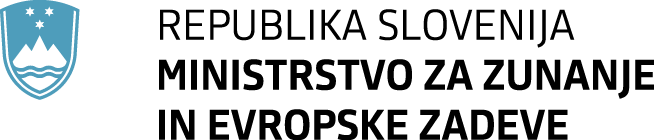 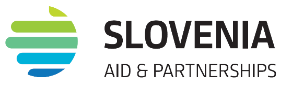 VSEBINSKI NAČRT PROJEKTAPODATKI O PROJEKTUNASLOV PROJEKTA (naslov projekta mora biti kratek in jedrnat)ANGLEŠKI NASLOV PROJEKTAVSEBINSKA OPREDELITEV (navedite eno (prevladujočo) vsebinsko področje po klasifikaciji OECD)PARTNERSKA DRŽAVA (navedite državo po klasifikaciji OECD)      OBDOBJE TRAJANJA PROJEKTA (navedite datum v obliki DD. MM. LLLL)Od      Do      PODATKI O IZVAJALCUPOLNO IME      KRATKO IME      URADNI NASLOV      TELEFON      E-NASLOV      SPLETNA STRAN      DAVČNA ŠTEVILKA      MATIČNA ŠTEVILKA      ŠTEVILKA TRANSAKCIJSKEGA RAČUNA      BANKA, PRI KATERI JE TRR ODPRT (ime in polni naslov)      PODATKI O ZAKONITEM ZASTOPNIKU IZVAJALCAIME IN PRIIMEK      FUNKCIJA V ORGANIZACIJI      TELEFON      E-NASLOV      PODATKI O VODJI PROJEKTAIME IN PRIIMEK      FUNKCIJA V ORGANIZACIJI (če je vodja projekta zunanji ali pogodbeni sodelavec, to navedite)      TELEFON      E-NASLOV      SODELAVCI IN SODELAVKE IZVAJALCA PRI PROJEKTU(Z imenom in priimkom navedite vse sodelavce in sodelavke, ki so z izvajalcem v delovnem razmerju in bodo sodelovali pri projektu ter iz projekta prejemali plačilo. Na kratko opišite njihovo vlogo pri projektu. V finančnem načrtu te stroške opredelite v razdelku pod »Stroški dela«. Število znakov s presledki je omejeno na 500.)ZUNANJI SODELAVCI IN SODELAVKE IZVAJALCA PRI PROJEKTU(Z imenom in priimkom navedite vse zunanje sodelavce in sodelavke, ki z izvajalcem niso v delovnem razmerju in bodo sodelovali pri projektu ter iz projekta prejemali plačilo. Na kratko opišite njihovo vlogo pri projektu. V finančnem načrtu te stroške opredelite v razdelku »Produkcijski stroški«, npr. plačila za opravljeno delo, potni stroški. Navedite, ali boste v izvajanje projekta vključili prostovoljce in prostovoljke, in prispevek za njihovo delo opredelite v razdelku »Materialni (in-kind / stvarni) vložki«. Ne navajajte tistih podizvajalcev, ki bodo opravili le nekatere storitve v okviru projekta in pri projektu nimajo nobene vsebinske vloge, npr. tisk, dobava, pogostitve. Število znakov s presledki je omejeno na 500.)LOKALNI PARTNER IZVAJALCA(Navedite polno ime in uradni naslov lokalnega partnerja, s katerim boste sodelovali pri projektu in ste z njim uskladili aktivnosti in cilj projekta. Opišite naloge in projektne aktivnosti lokalnega partnerja ter njegovo morebitno finančno udeležbo, ki je lahko v materialni, finančni ali storitveni obliki. V finančnem načrtu finančno udeležbo lokalnega partnerja opredelite v razdelku »Prihodki v denarju«, nedenarni prispevek v razdelku »Materialni (in-kind / stvarni) vložki«, vse stroške lokalnega partnerja pa v razdelku »Produkcijski stroški«. Število znakov s presledki je omejeno na 500.)ZUNANJI PARTNER IZVAJALCA(Navedite polno ime in uradni naslov organizacije, ki bo zunanji partner izvajalca pri projektu. Zunanji partner je lahko iz zasebnega ali javnega sektorja. Na kratko opišite njegovo vlogo in njegov prispevek. Če ima podjetje certifikat družbeno odgovornega podjetja oziroma drugo verodostojno potrdilo o družbeno odgovornem delovanju, ga navedite. Prispevek partnerja je lahko v materialni, finančni ali storitveni obliki. V finančnem načrtu denarni prispevek opredelite v razdelku »Prihodki v denarju«, nedenarni prispevek pa v razdelku »Materialni (in-kind / stvarni) vložki«. Število znakov s presledki je omejeno na 1000.)VKLJUČENOST DRUGIH SLOVENSKIH ALI TUJIH PRAVNIH OSEB(Navedite vse slovenske ali tuje zasebne ali javne pravne osebe, ki bodo pri projektu sodelovale, in njihovo vlogo pri izvedbi projekta. V finančnem načrtu stroške sodelujočih pravnih oseb opredelite v razdelku »Produkcijski stroški«. Število znakov s presledki je omejeno na 500.)OPREDELITEV PROBLEMA – IZHODIŠČE ZA PRIPRAVO PROJEKTA(Jasno razčlenite problem, ki je podlaga za pripravo projekta. Na kratko opišite stanje v partnerski državi, obseg problema, na koga se problem nanaša, zemljepisno območje problema in posledice, če se problema ne rešuje. Če se vsebina predlaganega projekta navezuje na pretekle projekte, ki jih je sofinanciralo Ministrstvo za zunanje in evropske zadeve Republike Slovenije, navedite dosežene rezultate in pojasnite, kako se bo vsebina novega projekta navezovala nanje. V opredelitvi problema se sklicujte tudi na oceno na podlagi spola, ki jo priložite k vsebinskemu načrtu.Število znakov s presledki je omejeno na 2500.)(Če se bo večina aktivnosti izvajala v najmanj razvitih območjih države, navedite dokumente, ki to potrjujejo, in povezave do spletnih mest.)CILJ TRAJNOSTNEGA RAZVOJA(Navedite do 3 (tri) ključne podcilje trajnostnega razvoja, k uresničitvi katerih bo projekt prispeval. Prvi navedeni podcilj je primaren, morebitna dodatna pa sekundarna. Število znakov s presledki je omejeno na 500.)SPECIFIČNI CILJ PROJEKTA(Jasno opredelite 1 (en) specifični cilj projekta, ga utemeljite, opisno in številčno opredelite kazalnike ter navedite morebitna tveganja pri doseganju cilja in načine za njihovo zmanjševanje oziroma odpravljanje. Specifični cilj projekta mora biti: specifičen, merljiv, dosegljiv, upošteven (relevanten) in časovno opredeljen. Kazalniki so opisni in številčno opredeljeni podatki, s katerimi se lahko meri in dokazuje doseganje specifičnega cilja. Določi se začetno (izhodiščno) stanje pred izvedbo projekta in predvideno končno stanje po izvedbi. Kazalniki so merljivi, dokazljivi in zastavljeni tako, da odražajo uresničitev zastavljenega specifičnega cilja. Viri informacij za kazalnike so verodostojna dokazila, kot npr. statistika razčlenjena po spolu in drugih presečnih lastnostih, kvalitativna analiza stanja, ankete s koristniki, vključno z oceno na podlagi spola, s katerim izvajalec dokaže končno vrednost doseženega cilja. Število znakov s presledki je omejeno na 500 na vsako preglednico.)Specifični cilj:Opis tveganj pri doseganju cilja in načini za njihovo zmanjševanje oziroma odpravljanje:USKLAJENOST SPECIFIČNEGA CILJA PROJEKTA S POTREBAMI PARTNERSKE DRŽAVE(Pojasnite in utemeljite usklajenost specifičnega cilja projekta s potrebami partnerske države ali lokalne skupnosti in navedite dokumente, ki to dokazujejo, ter povezave do spletnih strani. Pri tem upoštevajte tudi ugotovitve iz ocene na podlagi spola, ki je priloga k vsebinskemu načrtu. Iz dokazil mora biti jasno razvidno, na podlagi česa ste presodili, da je projekt za lokalno skupnost ali državo potreben. Pri tem morate izhajati npr. iz državnih razvojnih strategij oziroma drugih relevantnih strateških dokumentov, zakonov in akcijskih načrtov ter drugih pomembnih dokumentov mednarodnih institucij. Navedite, ali se vsebina predlaganega projekta dopolnjuje s projekti drugih donatorjev v partnerski državi in ali obstajajo podobni projekti drugih donatorjev.)Usklajenost specifičnega cilja projekta s potrebami partnerske države ali lokalne skupnosti (število znakov s presledki je omejeno na 500):Seznam dokazil / dokumentacije s povezavo do spletnih mest (število znakov s presledki je omejeno na 500):Dopolnjevanje z drugimi donatorji / podobni projekti drugih donatorjev (število znakov s presledki je omejeno na 500):CILJNA SKUPINA(Opisno in številčno opredelite ciljno skupino. Število znakov s presledki je omejeno na 500.)NAČRTOVANI REZULTATI PROJEKTA(Navedite načrtovane rezultate (največ 6 (šest)), roke za njihovo dosego, kazalnike za merjenje rezultatov in vire informacij za kazalnike. Določite začetno (izhodiščno) stanje pred izvedbo projekta in predvideno končno stanje po izvedbi. Kazalniki so opisno in številčno opredeljeni, s katerimi se meri in dokazuje uresničitev zastavljenih rezultatov. Viri informacij za kazalnike so dokazila, s katerim dokažete končno vrednost doseženega rezultata (npr. seznam prisotnih, poročila, fotografije). Število znakov s presledki pri vsakem rezultatu je omejeno na 300.)Rezultat 1 (ime rezultata):      Rok za dosego rezultata 1 (mesec in leto):      Rezultat 2 (ime rezultata):      Rok za dosego rezultata 2 (mesec in leto):      Rezultat 3 (ime rezultata):      Rok za dosego rezultata 3 (mesec in leto):      Rezultat 4 (ime rezultata):      Rok za dosego rezultata 4 (mesec in leto):      Rezultat 5 (ime rezultata):      Rok za dosego rezultata 5 (mesec in leto):      Rezultat 6 (ime rezultata):      Rok za dosego rezultata 6 (mesec in leto):      AKTIVNOSTI IN OBDOBJE IZVAJANJA(Navedite zaporedje aktivnosti (največ 6 (šest)) za posamezni rezultat, s katerimi boste dosegli posamezen rezultat. Navedite obdobje izvajanja posamezne aktivnosti. Število znakov s presledki pri vsaki aktivnosti je omejeno na 500.)Rezultat 1 (ime rezultata):Rezultat 2 (ime rezultata):Rezultat 3 (ime rezultata):Rezultat 4 (ime rezultata):Rezultat 5 (ime rezultata):Rezultat 6 (ime rezultata):POVZETEK PROJEKTA(Opišite vsebino projekta, ki bo vključevala bistvene informacije o projektu, na način, da bo zanimiva za širšo javnost. Navedite, kako bodo načrtovane aktivnosti in rezultati prispevali k doseganju specifičnega cilja in podciljev trajnostnega razvoja ter reševanju opredeljenega problema. Število znakov s presledki je omejeno na 1500.)VPLIV PROJEKTA NA ENAKOST SPOLOV(Opredelite ugotovitve iz ocene na podlagi spola (priloga). Število znakov s presledki je omejeno na 1000.)VPLIV PROJEKTA NA VAROVANJE OKOLJA(Podajte oceno, ki vsebuje vse v nadaljevanju navedene elemente: ocena stanja okolja na področju, ki ga projekt obravnava, opredelitev pričakovanih okoljskih učinkov projekta, relevantno statistiko na nacionalni ali lokalni ravni, opis zakonodajnega in institucionalnega okvirja ter oceno znanja in zmogljivosti lokalne skupnosti in deležnikov za soočenje z okoljskimi izzivi. Navedite podcilje trajnostnega razvoja, povezane z varovanjem okolja, in opredelite prispevek projekta k njihovemu doseganju. Število znakov s presledki je omejeno na 1000.)SPOŠTOVANJE PRISTOPA, KI TEMELJI NA ČLOVEKOVIH PRAVICAH, SPOLNO TRANSFORMATIVNEGA PRISTOPA IN PRESEČNEGA PRISTOPA(Navedite, kako so pristop, ki temelji na človekovih pravicah, spolno transformativni pristop in presečni pristop vključeni v projekt (projekt prispeva k udejanjanju človekovih pravic; spodbuja nosilce odgovornosti k zagotavljanju pravic, ki so predmet projekta; vključuje v projekt ranljive skupine prebivalstva; ciljna skupina je aktivno vključena v projekt). Navedite, kako se moške in dečke ter nosilce oziroma nosilke odgovornosti za zagotavljanje pravic, ki so predmet projekta, vključuje v dejavnosti transformacije družbe in kulturnih vzorcev ter kako projektne aktivnosti spreminjajo razmerja moči med spoli. Število znakov s presledki je omejeno na 1000.)VPLIV PROJEKTA NA ODPRAVLJANJE REVŠČINE(Navedite, kako projekt prispeva k odpravljanju revščine v vseh njenih oblikah in razsežnostih, zmanjšanju neenakosti ter uresničevanju zaveze, da se nikogar ne pusti ob strani (Leave no-one behind). Opišite, kako projekt prispeva k uravnoteženemu trajnostnemu razvoju in njegovim trem dimenzijam – družbeni, gospodarski in okoljski. Navedite aktivnosti za zagotovitev osnovnega življenjskega standarda, aktivnosti za dostop do procesov odločanja, itd. Število znakov s presledki je omejeno na 500.)TRAJNOST PROJEKTA IN LOKALNO LASTNIŠTVO(Pojasnite pričakovano trajnost po zaključku projekta in odgovorite na naslednja vprašanja: Ali bo imel projekt pozitivne učinke tudi po zaključku financiranja in kako bo ciljna skupina občutila te pozitivne učinke? Kako bo projekt vplival na transformacijo družbe in družbenih oziroma kulturnih vzorcev? Kakšne priložnosti in tveganja se kažejo glede trajnostne učinkovitosti projektov (gospodarska / finančna, institucionalna, tehnična, sociokulturna in okoljska trajnost) in kako verjeten je njihov pojav? Ali bo, na primer, zagotovljeno lokalno lastništvo, vzdrževanje in upravljanje na novo pridobljene infrastrukture in ali bodo za ta namen zagotovljena sredstva? Kako bodo uporabljena pridobljena znanja? Ali bo zagotovljeno plačilo lokalnega osebja? Število znakov s presledki je omejeno na 1000.)PREPREČEVANJA NASILJA ZARADI SPOLA IN SPOLNEGA NASILJA IN ODZIVANJE NANJ(Navedite, kako bo projekt vključeval aktivnosti za preprečevanje in odzivanje na nasilje zaradi spola in spolno nasilje. Število znakov s presledki je omejeno na 500.)KOMUNICIRANJE Z JAVNOSTMI(Navedite, kako in kdaj boste projekt predstavili splošni javnosti in medijem v Sloveniji in v partnerski državi ter v kakšni obliki (novinarska konferenca, izjava za medije / javnost, sporočilo za javnost, objave na družbenih omrežjih itd.); komunikacijske aktivnosti opredelite tudi številčno. Število znakov s presledki je omejeno na 1000.)Slovenija:Partnerska država:DOSEDANJE DELOVANJE(Opišite, kako je izvajalec ali vodja projekta deloval v partnerski državi in / ali katere projekte je izvajalec ali vodja projekta izvajal v obdobju zadnjih 5 (pet) let. Število znakov s presledki je omejeno na 500.)Izvajalec ali vodja projekta je v obdobju zadnjih 5 (pet) let deloval v partnerski državi:Izvajalec ali vodja projekta je v obdobju zadnjih 5 (pet) let deloval na vsebinskem področju, ki ga prijavlja projekt:Navedite projekte, ki jih je v zadnjih 5 (petih) letih (so)financirala Vlada Republike Slovenije:Navedite, ali je bila iz krivdnih razlogov prekinjena katerakoli pogodba, ki jo je v zadnjih 5 (petih) letih (so)financirala Vlada Republike Slovenije, in navede, za kateri program ali projekt:RABA FOSILNIH GORIV(Pojasnite, da cilj projekta posredno ali neposredno ne prispeva k povečani rabi fosilnih goriv ali povečanju ogljičnega odtisa. Število znakov s presledki je omejeno na 300.)Kraj in datumŽig Ime in priimek odgovorne osebe(izpolnite z velikim tiskanimi črkami)Podpis odgovorne osebePriloga: Ocena na podlagi spola, ki se priloži ob prijavi projekta.Navedba in opis kazalnikov za merjenje specifičnega ciljaZačetna vrednostKončna vrednostViri informacij za kazalnikeIme kazalnikaOpis kazalnikaZačetna vrednostKončna vrednostViri informacijIme kazalnikaOpis kazalnikaZačetna vrednostKončna vrednostViri informacijIme kazalnikaOpis kazalnikaZačetna vrednostKončna vrednostViri informacijIme kazalnikaOpis kazalnikaZačetna vrednostKončna vrednostViri informacijIme kazalnikaOpis kazalnikaZačetna vrednostKončna vrednostViri informacijIme kazalnikaOpis kazalnikaZačetna vrednostKončna vrednostViri informacijAKTIVNOST (kratek opis aktivnosti)OBDOBJE IZVAJANJAAKTIVNOST (kratek opis aktivnosti)OBDOBJE IZVAJANJAAKTIVNOST (kratek opis aktivnosti)OBDOBJE IZVAJANJAAKTIVNOST (kratek opis aktivnosti)OBDOBJE IZVAJANJAAKTIVNOST (kratek opis aktivnosti)OBDOBJE IZVAJANJAAKTIVNOST (kratek opis aktivnosti)OBDOBJE IZVAJANJA